РОССИЙСКАЯ ФЕДЕРАЦИЯИРКУТСКАЯ ОБЛАСТЬАЛЗАМАЙСКОЕ МУНИЦИПАЛЬНОЕ ОБРАЗОВАНИЕАДМИНИСТРАЦИЯ  ПОСТАНОВЛЕНИЕ № 115г. Алзамайот 10 августа 2022 г.О признании утратившим силу постановлениеадминистрации Алзамайского муниципального образованияВ целях приведения нормативно - правовых актов администрации Алзамайского муниципального образования в соответствие с действующим законодательным Российской Федерации, руководствуясь Федеральным законом от 31.07.2020 № 248-ФЗ «О государственном контроле (надзоре) и муниципальном контроле в Российской Федерации», статьей 47 Устава Алзамайского муниципального образования, администрация Алзамайского муниципального образованияПОСТАНОВЛЯЕТ:1. Признать утратившим силу постановление администрации Алзамайского муниципального образования от 27.04.2010 № 21 «Об утверждении Регламента проведения проверок при осуществлении муниципального земельного контроля на территории Алзамайского муниципального образования»;	 2. Настоящее постановление опубликовать в газете «Вестник Алзамайского муниципального образования» и разместить на официальном сайте администрации Алзамайского муниципального образования. 3. Настоящее постановление вступает в силу со дня его официального опубликования. 4. Контроль за исполнением настоящего постановления оставляю за собой.Глава Алзамайскогомуниципального образования                                                                                А.В. Лебедев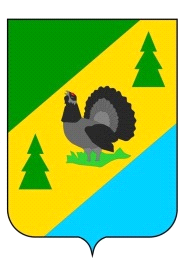 